ที่  มท ๐๘๑9.2/ว						กรมส่งเสริมการปกครองท้องถิ่น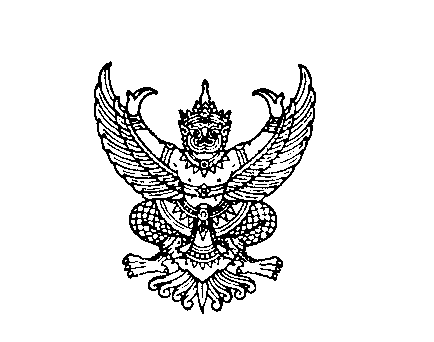 								ถนนนครราชสีมา เขตดุสิต กทม. ๑๐๓๐๐	มีนาคม 2564 เรื่อง  	ขอความร่วมมือประชาสัมพันธ์เพจ Facebook “กองทุนหลักประกันสุขภาพท้องถิ่น - กปท.” เรียน  ผู้ว่าราชการจังหวัด ทุกจังหวัดสิ่งที่ส่งมาด้วย 	สำเนาหนังสือสำนักงานหลักประกันสุขภาพแห่งชาติ สปสช 3.65/4968	ลงวันที่ 10 มีนาคม 2564					        	         จำนวน 1 ชุด	ด้วยสำนักงานหลักประกันสุขภาพแห่งชาติ ขอความร่วมมือประชาสัมพันธ์เพจ Facebook “กองทุนหลักประกันสุขภาพท้องถิ่น - กปท.” เพื่อเผยแพร่ประชาสัมพันธ์ข้อมูลโครงการที่สนับสนุนด้วยงบประมาณกองทุนหลักประกันสุขภาพระดับท้องถิ่นหรือพื้นที่ (กปท.) และศูนย์รวมผลงานความสำเร็จการจัดบริการสุขภาพของชุมชนด้วยงบดังกล่าว รวมถึงให้เป็นช่องทางเพื่อการสื่อสารแบบมีส่วนร่วมจากพื้นที่ปฏิบัติ
สู่สาธารณะ ส่งเสริมการแลกเปลี่ยน และเสริมสร้างความร่วมมือการจัดระบบสุขภาพชุมชนของท้องถิ่นแบบมีส่วนร่วม นำไปสู่การขับเคลื่อนการบริหารจัดการกองทุนหลักประกันสุขภาพท้องถิ่นให้มีประสิทธิภาพ รายละเอียดปรากฏตามสิ่งที่ส่งมาด้วยกรมส่งเสริมการปกครองท้องถิ่น ขอให้จังหวัดแจ้งให้องค์กรปกครองส่วนท้องถิ่นที่เข้าร่วมดำเนินงานและบริหารจัดการกองทุนหลักประกันสุขภาพท้องถิ่นทราบและร่วมกดติดตามเพจ Facebook “กองทุนหลักประกันสุขภาพท้องถิ่น - กปท.” ได้ทางเว็บไซต์ https://web.facebook.com/CHF.NHSO  หรือ QR Code ท้ายหนังสือที่ส่งมาด้วย จึงเรียนมาเพื่อโปรดพิจารณาขอแสดงความนับถืออธิบดีกรมส่งเสริมการปกครองท้องถิ่น                                                                                                                                                                                                                                                                                                                                                                                                                                                                                                                                                                                                                                                                                                                                                                                                                                                                                                                                                                                                                                                                                                                                                                                                                                                                                                                                                                                                                                                                                                                                                                                                                                                                                                                                                                                                                                                                                                                                                                                                                                                                                                                                                                                                                                                                                                                                                                                                     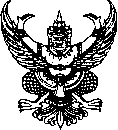 